ТАТАРСКИЙ РЕСПУБЛИКАНСКИЙ КОМИТЕТ ПРОФСОЮЗАРАБОТНИКОВ НАРОДНОГО ОБРАЗОВАНИЯ И НАУКИПРЕЗИДИУМП О С Т А Н О В Л Е Н И Е№ 7							                                           от 22 апреля 2016 г.В соответствии с выполнением решений VII Съезда Общероссийского Профсоюза образования президиум Рескома профсоюза ПОСТАНОВЛЯЕТ:	1. Утвердить План мероприятий Рескома профсоюза по реализации Программы развития деятельности Общероссийского Профсоюза образования на 2015-2020 годы через ежегодные планы мероприятий выборных коллегиальных профсоюзных органов всех уровней структуры республиканской организации Профсоюза.	2. Контроль за выполнением постановления оставляю за собой.ПРОФСОЮЗ РАБОТНИКОВ НАРОДНОГО ОБРАЗОВАНИЯ И НАУКИРОССИЙСКОЙ ФЕДЕРАЦИИОб утверждении Плана мероприятий Рескома профсоюза по выполнению Программы развития деятельности Общероссийского Профсоюза образования на 2015-2020 годыПредседатель Рескома профсоюза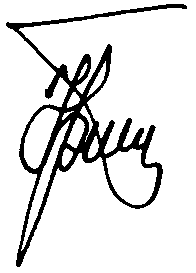           Ю.П.Прохоров